PERIOD 1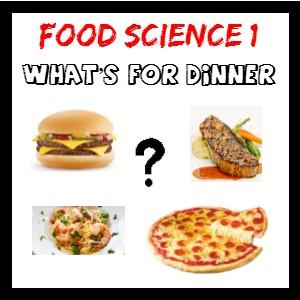 TEACHER DIRECTIONS: TASK - STUDENT DIRECTIONS:  TASK - PERIOD 2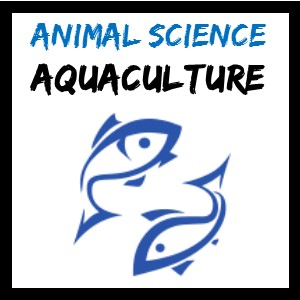 TEACHER DIRECTIONS: TASK - STUDENT DIRECTIONS: TASK -PERIOD 4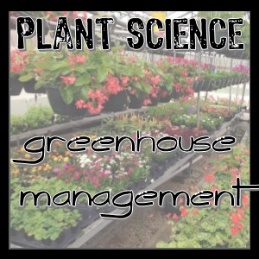 TEACHER DIRECTIONS: TASK - STUDENT DIRECTIONS: TASK -PERIOD 5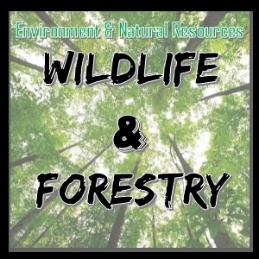 TEACHER DIRECTIONS: TASK - STUDENT DIRECTIONS: TASK -PERIOD 7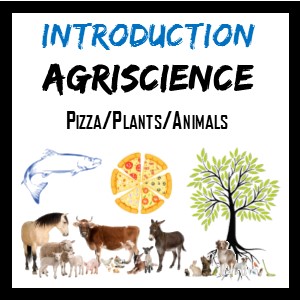 TEACHER DIRECTIONS: TASK - STUDENT DIRECTIONS: TASK -PERIOD 8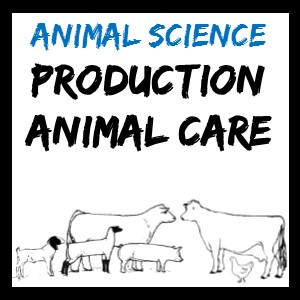 TEACHER DIRECTIONS: TASK - STUDENT DIRECTIONS: TASK -